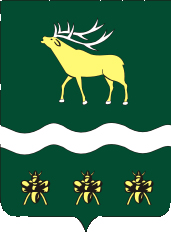 АДМИНИСТРАЦИЯЯКОВЛЕВСКОГО МУНИЦИПАЛЬНОГО РАЙОНА ПРИМОРСКОГО КРАЯ ПОСТАНОВЛЕНИЕ О внесении изменений в постановление Администрации Яковлевского муниципального района от 07.12.2018 года №664-НПА «Об утверждении муниципальной программы «Молодежь – Яковлевскому муниципальному району» на 2019-2025 годыРуководствуясь Федеральным законом от 06.10.2003г. № 131-ФЗ «Об общих принципах организации местного самоуправления в Российской Федерации», на основании Устава Яковлевского муниципального района, Администрация Яковлевского муниципального районаПОСТАНОВЛЯЕТ:Внести в Муниципальную программу «Молодежь – Яковлевскому муниципальному району»  на 2019–2025 годы, утвержденную постановлением Администрации Яковлевского муниципального района от 07.12.2018 г. № 664 – НПА «Об утверждении Муниципальной программы «Молодёжь - Яковлевскому муниципальному району» на 2019-2025 годы( в редакции постановлений Администрации Яковлевского муниципального района от 18.02.2019г. № 57-НПА), следующие изменения: Изложить  Паспорт Муниципальной программы Яковлевского муниципального района «Молодежь – Яковлевскому муниципальному району» на 2019 – 2025 годы  в новой редакции (Приложение №1 к настоящему постановлению):1.2. Изложить Приложение №5 к Муниципальной программе в новой редакции согласно Приложению №2 к настоящему постановлению.1.3. Изложить Приложение №6 к Муниципальной программе в новой редакции согласно приложению №3  к настоящему постановлению).2. Руководителю аппарата Администрации Яковлевского муниципального района (Сомова О.В.) обеспечить опубликование настоящего постановления в газете «Сельский труженик» и размещение на официальном сайте Администрации Яковлевского муниципального района.3. Настоящее постановление вступает в силу со дня его официального опубликования.4. Контроль за исполнением настоящего постановления оставляю за собой.Глава района - глава АдминистрацииЯковлевского муниципального района				      Н. В. ВязовикПАСПОРТМУНИЦИПАЛЬНОЙ ПРОГРАММЫ ЯКОВЛЕВСКОГОМУНИЦИПАЛЬНОГО РАЙОНА «МОЛОДЁЖЬ - ЯКОВЛЕВСКОМУ МУНИЦИПАЛЬНОМУ РАЙОНУ»  НА 2019-2025 ГОДЫПРИОРИТЕТЫ ГОСУДАРСТВЕННОЙ ПОЛИТИКИ В СФЕРЕ РЕАЛИЗАЦИИ МУНИЦИПАЛЬНОЙ ПРОГРАММЫ. ЦЕЛИ И ЗАДАЧИПриоритеты государственной молодёжной политики, а также механизмы их достижения определены исходя из долгосрочных приоритетов, закреплённых в Конституции Российской Федерации, Посланиях Президента Российской Федерации Федеральному собранию Российской Федерации, Концепции долгосрочного экономического развития на период до 2020 года, утвержденной Распоряжением Правительства Российской Федерации от 17 ноября 2008 года N 1662-р, Распоряжении Правительства Российской Федерации от 29 ноября 2014 года    N 2403-р «Об утверждении Основ государственной молодежной политики Российской Федерации на период до 2025 года».Приоритетными направлениями в сфере молодежной политики в Российской Федерации являются такие направления, работа по которым обеспечит молодежи возможности для самостоятельного и эффективного решения возникающих проблем, создания условий и возможностей для успешной социализации и эффективной самореализации молодежи. Патриотическое воспитание молодежи  является приоритетным направлением политики в Приморском крае.Приоритетными являются направления, работа по которым обеспечит молодежи возможности для самостоятельного и эффективного решения возникающих проблем, создания условий и возможностей для успешной социализации и эффективной самореализации молодежи. Только такой подход будет способствовать взаимоувязанному улучшению качества жизни подавляющей части молодого поколения и развитию района в целом.В соответствии со стратегическими приоритетами целью Муниципальной программы является:- предоставление поддержки в решении жилищной проблемы молодым семьям, признанным в установленном порядке, нуждающимися в улучшении жилищных условий;- развитие юнармейского движения, содействие формированию личности на основе присущей российскому обществу системы ценностей; - создание благоприятных условий и возможностей для успешной социализации и эффективной самореализации молодых людей вне зависимости от социального статуса в целях использования потенциала молодежи в интересах развития Яковлевского муниципального района.Учитывая приоритеты политики в сфере молодежной политики в Яковлевском муниципального районе, задачами Муниципальной программы являются:- предоставление молодым семьям Яковлевского муниципального района социальных выплат на приобретение (строительство) жилья;- совершенствование механизмов выявления и поддержки инициативных, талантливых и обладающих лидерскими качествами молодых людей; - воспитание у подрастающего поколения высокой гражданско- социальной активности, патриотизма;- развитие КВН-движения на территории Яковлевского муниципального района;- развитие системы органов молодежного самоуправления;     - вовлечение молодежи в деятельность общественных объединений;- развитие добровольческой деятельности в молодежной среде;- создание условий для формирования у молодежи чувства патриотизма и гражданской ответственности, привитие гражданских ценностей;- профилактика деструктивного поведения в молодежной среде;- укрепление в молодежной среде традиционных семейных ценностей;- формирование у молодежи толерантности и уважения к представителям других народов, культур, религий, их традициям и духовно-нравственным ценностям; - расширение информационно-рекламного пространства в сфере молодежной политики;- повышение эффективности борьбы с терроризмом и экстремизмом.II.СВЕДЕНИЯ ОБ ИНДИКАТОРАХ И НЕПОСРЕДСТВЕННЫХ РЕЗУЛЬТАТАХ РЕАЛИЗАЦИИ МУНИЦИПАЛЬНОЙ ПРОГРАММЫ Показатели Муниципальной программы соответствуют её приоритетам, целям и задачам.Перечень показателей Муниципальной программы носит открытый характер  предусматривает возможность корректировки в случае потери информативности показателя, изменения приоритетов государственной политики.Для оценки эффективности реализации программы используются следующие целевые индикаторы  и показатели:- увеличение количества семей получивших социальную выплату на приобретение жилья на вторичном рынке;- увеличение количество семей получивших социальную выплату на строительство жилья;- увеличение количества команд на территории района, занимающихся КВН-движением;- увеличение количества молодежных общественных объединений на территории района;- увеличение доли молодежи, занятой в работе органов самоуправления;- увеличение доли молодежи, вовлеченной в деятельность юнармейского движения;- увеличение доли молодежи, вовлеченной в деятельность общественных объединений;- увеличение доли молодежи, вовлеченной в безвозмездную добровольческую деятельность;- увеличение доли молодежи, принявшей участие в мероприятиях, направленных на профилактику экстремизма, наркомании и пропаганду толерантности в молодежной среде;- увеличение доли молодежи, привлеченной к участию в обеспечении охраны общественного порядка.Плановые значения показателей Муниципальной программы, характеризующих эффективность реализации мероприятий Муниципальной программы и подпрограммы, приведены в приложении № 1 к настоящей Муниципальной программе.III. ПЕРЕЧЕНЬ МЕРОПРИЯТИЙ МУНИЦИПАЛЬНОЙ ПРОГРАММЫИ ПЛАН ИХ РЕАЛИЗАЦИЙПеречень мероприятий Муниципальной программы и план их реализации приведены в приложении № 2 к настоящей Муниципальной программе.Информация об основных мероприятиях подпрограммы № 1 «Обеспечение жильем молодых семей Яковлевского муниципального района» на 2019 - 2025 годы приведена в приложении № 6 к настоящей Муниципальной программе.    IV. МЕХАНИЗМ РЕАЛИЗАЦИИ МУНИЦИПАЛЬНОЙ ПРОГРАММЫКоординация мероприятий по реализации Муниципальной программы будет осуществляться через нормативные правовые акты – постановления и распоряжения Администрации Яковлевского муниципального района, соглашения о намерениях и договоры о сотрудничестве с организациями, участвующими в программных мероприятиях, муниципальные контракты на поставку товара, выполнения работ и оказание услуг, необходимых для реализации программы. Администрация Яковлевского муниципального района является заказчиком Муниципальной программы. Непосредственная реализация программных мероприятий возлагается на отдел молодежной политики и спорта Администрации Яковлевского муниципального района.Исполнитель реализации прилагаемых мероприятий несет ответственность за качественное и своевременное исполнение программных мероприятий. Внесение изменений в Муниципальную программу осуществляется ответственным исполнителем программы по собственной инициативе, либо во исполнение поручений главы Яковлевского района, в том числе с учетом результатов оценки эффективности реализации программы.Ответственный исполнитель программы размещает на официальном сайте Администрации Яковлевского района информацию о программе, ходе ее реализации, достижении значений показателей (индикаторов) программы, степени выполнения программы.Отдел молодежной политики и спорта Администрации Яковлевского муниципального района ежегодно до 10 февраля представляет в отдел экономического развития Администрации Яковлевского муниципального района доклад о ходе работ по реализации Муниципальной программы. Доклад должен содержать:-общий объем фактически произведенных расходов, в том числе по источникам финансирования;-перечень завершенных в течение года мероприятий по Муниципальной программе;-перечень мероприятий по Муниципальной программе, не завершенных в течение года;-оценку целевых индикаторов эффективности Муниципальной программы, динамику фактически достигнутых значений целевых индикаторов Муниципальной программы;-предложения о внесении изменений в Муниципальную программу (без изменения целей и задач, а также без снижения результатов, которые должны быть получены в ходе выполнения муниципальной программы); -предложения о сокращении, начиная с очередного финансового года бюджетных ассигнований на реализацию Муниципальной программы или о досрочном прекращении ее реализации.При завершении реализации Муниципальной программы отдел молодежной политики и спорта Администрации Яковлевского муниципального района  направляет подробную информацию об итогах ее реализации, в том числе о достижении утвержденных в Муниципальной программе показателей эффективности в отдел экономического развития Администрации Яковлевского муниципального района. В случае не достижения утвержденных показателей эффективности Муниципальной программы отдел молодежной политики и спорта Администрации Яковлевского муниципального района указывает причины соответствующих отклонений.Непосредственный исполнитель Программы – отдел молодежной политики и спорта: - осуществляет текущую работу по координации деятельности, обеспечивая согласованные действия по подготовке и реализации программных мероприятий, а также по целевому и эффективному использованию средств;- подготавливает и представляют обоснование бюджетных ассигнований на финансирование мероприятий Программы на очередной финансовый год из средств местного бюджета по представлениям главных распорядителей средств;- разрабатывает проекты нормативных правовых актов, необходимых для реализации Муниципальной программы;- участвует в обсуждении вопросов, связанных с реализацией и финансированием Муниципальной программы;- вносит на рассмотрение предложения по эффективности реализации и корректировке Муниципальной программы;- вносят главе Администрации Яковлевского муниципального района предложения о перераспределении ресурсов внутри Муниципальной программы. - для обеспечения мониторинга и анализа хода реализации Муниципальной программы  ежеквартально, не позднее 10 числа месяца, следующего за отчетным, составляют  отчет о ходе выполнения программных мероприятий;- ежегодно до 10 февраля составляют доклад о ходе работ по реализации Муниципальной программы.Механизм реализации Подпрограммы «Обеспечение жильем молодых семей Яковлевского муниципального района» на 2019 - 2025 годы (далее – Подпрограммы) осуществляется в соответствии с Правилами предоставления молодым семьям социальных выплат на приобретение (строительство) жилья и их использования в соответствии с приложением № 1 к Особенностям реализации отдельных мероприятий государственной программы Российской Федерации «Обеспечение доступным и комфортным жильем и коммунальными услугами граждан Российской Федерации», утвержденным постановлением Правительства Российской Федерации от 17.12.2010 № 1050 «О реализации отдельных мероприятий государственной программы Российской Федерации «Обеспечение доступным и комфортным жильем и коммунальными услугами граждан Российской Федерации» (в ред. от 30.01.2019 № 62) и  предполагает оказание государственной поддержки молодым семьям – участникам Подпрограммы в улучшении жилищных условий посредством предоставления:субсидий, выделяемых из краевого бюджета и средств бюджета муниципального района на социальные выплаты для приобретения (строительства) стандартного жилья (далее соответственно – субсидии, социальные выплаты); дополнительных социальных выплат на приобретение (строительство) стандартного жилья (далее – дополнительные социальные выплаты) за счет средств краевого бюджета в размере пяти процентов от расчетной стоимости стандартного жилья (при рождении (усыновлении) одного ребенка молодой семье - участнику Подпрограммы);В целях реализации Подпрограммы отдел молодёжной политики и спорта Администрации Яковлевского муниципального района:1. Осуществляет сбор данных о молодых семьях, участвующих в Программе, формирует единую информационную базу данных о молодых семьях - участниках Программы.2. Выдает участникам Программы бланки свидетельств, изготовленные Департаментом по делам молодежи Приморского края, о праве на получение социальной выплаты для приобретения жилого помещения или строительства индивидуального жилого дома для молодых семей - участников Подпрограммы.4. Ежегодно при формировании бюджета муниципального района на очередной финансовый год определяет объем бюджетных ассигнований для выполнения полномочий по предоставлению социальных выплат молодым семьям для приобретения жилого помещения или строительства индивидуального жилого помещения.5. Обеспечивает освещение целей и задач Подпрограммы в средствах массовой информации муниципального района.	V. ПРОГНОЗ СВОДНЫХ ПОКАЗАТЕЛЕЙ МУНИЦИПАЛЬНЫХ ЗАДАНИЙНА ОКАЗАНИЕ МУНИЦИПАЛЬНЫХ УСЛУГ (РАБОТ) МУНИЦИПАЛЬНЫМИ УЧРЕЖДЕНИЯМИ В РАМКАХ МУНИЦИПАЛЬНОЙ ПРОГРАММЫПрогноз сводных показателей муниципальных заданий на оказание муниципальных услуг (работ) муниципальными учреждениями по Муниципальной программе приведен в приложении № 3 к настоящей Муниципальной программе.VI. РЕСУРСНОЕ ОБЕСПЕЧЕНИЕ РЕАЛИЗАЦИИ МУНИЦИПАЛЬНОЙ ПРОГРАММЫИнформация о ресурсном обеспечении реализации Муниципальной программы за счет средств бюджета Яковлевского муниципального района с расшифровкой по подпрограммам, отдельным мероприятиям, а также по годам реализации Муниципальной программы приведена в приложении № 4 к настоящей Муниципальной программе.Информация о прогнозной оценке расходов на реализацию Муниципальной программы за счет всех источников приведена в приложении № 5 к настоящей Муниципальной программе.ПАСПОРТПОДПРОГРАММЫ № 1 «ОБЕСПЕЧЕНИЕ ЖИЛЬЕМ МОЛОДЫХ СЕМЕЙ ЯКОВЛЕВСКОГО МУНИЦИПАЛЬНОГО РАЙОНА»  НА 2019-2025 ГОДЫот04.04.2019с. Яковлевка№133 -НПА                                  Приложение 1к постановлению Администрации Яковлевского муниципального районаот  04.04.2019 № 133-НПАОтветственный исполнитель программы Отдел молодёжной политики и спорта Администрации Яковлевского муниципального районаСоисполнители программы нетСтруктура программы                                
подпрограмма № 1 «Обеспечение жильём молодых семей Яковлевского муниципального района» на 2019-2025 годы (приложение № 6 к муниципальной программе Яковлевского муниципального района «Молодёжь - Яковлевскому муниципальному району» на 2019-2025 годы (далее - Муниципальная программа).отдельные мероприятия: «Проведение мероприятий для детей и молодёжи»«Развитие юнармейского движения»Цели программы предоставление поддержки в решении жилищной проблемы молодым семьям, признанным в установленном порядке, нуждающимися в улучшении жилищных условий;развитие юнармейского движения, содействие формированию личности на основе присущей российскому обществу системы ценностей;создание благоприятных условий и возможностей для успешной социализации и эффективной самореализации молодых людей вне зависимости от социального статуса в целях использования потенциала молодежи в интересах развития Яковлевского муниципального района.Задачи программыпредоставление молодым семьям Яковлевского муниципального района социальных выплат на приобретение (строительство) жилья.совершенствование механизмов выявления и поддержки инициативных, талантливых и обладающих лидерскими качествами молодых людей;воспитание у подрастающего поколения высокой гражданско- социальной активности, патриотизма;развитие КВН - движения на территории Яковлевского муниципального района;развитие системы органов молодежного самоуправления;вовлечение молодежи в деятельность общественных объединений;развитие добровольческой деятельности в молодежной среде;создание условий для формирования у молодежи чувства патриотизма и гражданской ответственности, привитие гражданских ценностей;профилактика деструктивного поведения в молодежной среде, укрепление в молодежной среде традиционных семейных ценностей;формирование у молодежи толерантности и уважения к представителям других народов, культур, религий, их традициям и духовно-нравственным ценностям;расширение информационно-рекламного пространства в сфере молодежной политики;повышение эффективности борьбы с терроризмом и экстремизмом.Сроки реализациипрограммы2019-2025 годыОбъёмы бюджетных ассигнований программы (с расшифровкой по годам и источникам финансирования)общий объем финансирования мероприятий на реализацию Муниципальной программы составляет –   6 605 000,00. руб. в том числе:2019 год – 2 405 000,00 руб.;2020 год – 700 000,00 руб.;2021 год – 700 000,00 руб.;2022 год – 700 000,00 руб.;2023 год – 700 000,00 руб.;2024 год – 700 000,00 руб.;2025 год – 700 000,00 руб.Объёмы бюджетных ассигнований программы (с расшифровкой по годам и источникам финансирования)общий объем финансирования за счёт средств местного бюджета на реализацию Муниципальной программы составляет – 4 900 000,00. руб. в том числе:2019 год – 700 000,00 руб.;2020 год – 700 000,00 руб.;2021 год – 700 000,00 руб.;2022 год – 700 000,00 руб.;2023 год – 700 000,00 руб.;2024 год – 700 000,00 руб.;2025 год – 700 000,00 руб.Объёмы бюджетных ассигнований программы (с расшифровкой по годам и источникам финансирования)общий объем финансирования за счёт средств федерального бюджета на реализацию Муниципальной программы составляет – 998 107,00 руб. в том числе:2019 год – 998 107,00 руб.;2020 год – 0,00 руб.;2021 год – 0,00 руб.;2022 год – 0,00 руб.;2023 год – 0,00 руб.;2024 год – 0,00 руб.;2025 год – 0,00 руб.Объёмы бюджетных ассигнований программы (с расшифровкой по годам и источникам финансирования)общий объем финансирования за счёт средств краевого бюджета на реализацию Муниципальной программы составляет –706 893,00 руб. в том числе:2019 год – 703,893,00 руб.;2020 год – 0,00 руб.;2021 год – 0,00 руб.;2022 год – 0,00 руб.;2023 год – 0,00 руб.;2024 год – 0,00 руб.;2025 год – 0,00 руб.Индикаторы достижения цели - увеличение количества семей получивших социальную выплату на приобретение жилья на вторичном рынке;- увеличение количество семей получивших социальную выплату на строительство жилья;- увеличение количества команд на территории района, занимающихся КВН - движением;- увеличение количества молодежных общественных объединений на территории района;- увеличение доли молодежи, занятой в работе органов самоуправления;- увеличение доли молодежи, вовлеченной в деятельность юнармейского движения;- увеличение доли молодежи, вовлеченной в деятельность общественных объединений;- увеличение доли молодежи, вовлеченной в безвозмездную добровольческую деятельность;- увеличение доли молодежи, принявшей участие в мероприятиях, направленных на профилактику экстремизма и пропаганду толерантности в молодежной среде;- увеличение доли молодежи, привлеченной к участию в обеспечении охраны общественного порядка.                                                                                                                                                                                                                                    Приложение 2                                                                                                                                                                         к постановлению Администрации                                                                                                                                                                                                                                                                                                                                              Яковлевского муниципального района                                                                                                                                                                                                                                                                                                                                     от 04.04.2019 № 133-НПА                                                                                                                                                                                                                                                                                                             Приложение № 5                                                                                                                                                                                                                                                                                                                                                                                                                                                                                                                                                                                                                                                                                                                                                                                  к муниципальной программе                                                                                                                                                                                                                                                                                                                                                                                                                                                    Яковлевского муниципального района                                                                                                                                                                                                                                                                                                                                                                                                                               "Молодёжь - Яковлевскому муниципальному району"                                                                                                                                                                                                                                                                                             на 2019 - 2025 годы, утвержденной                                                                                                                                                                                                                                                                                                                                                                                                                                                                                                                     постановлением Администрации                                                                                                                                                                                                                                                                                                                                                                                                                                                                       Яковлевского муниципального района                                                                                                                                                                                                                                                                                                                                                                                                                                                                                                                                                                                                                                                                                                                                                                                          от 07.12.2018г.№ 664-НПА                                                                                                                                                                                                                                                         Приложение 2                                                                                                                                                                         к постановлению Администрации                                                                                                                                                                                                                                                                                                                                              Яковлевского муниципального района                                                                                                                                                                                                                                                                                                                                     от 04.04.2019 № 133-НПА                                                                                                                                                                                                                                                                                                             Приложение № 5                                                                                                                                                                                                                                                                                                                                                                                                                                                                                                                                                                                                                                                                                                                                                                                  к муниципальной программе                                                                                                                                                                                                                                                                                                                                                                                                                                                    Яковлевского муниципального района                                                                                                                                                                                                                                                                                                                                                                                                                               "Молодёжь - Яковлевскому муниципальному району"                                                                                                                                                                                                                                                                                             на 2019 - 2025 годы, утвержденной                                                                                                                                                                                                                                                                                                                                                                                                                                                                                                                     постановлением Администрации                                                                                                                                                                                                                                                                                                                                                                                                                                                                       Яковлевского муниципального района                                                                                                                                                                                                                                                                                                                                                                                                                                                                                                                                                                                                                                                                                                                                                                                          от 07.12.2018г.№ 664-НПА                                                                                                                                                                                                                                                         Приложение 2                                                                                                                                                                         к постановлению Администрации                                                                                                                                                                                                                                                                                                                                              Яковлевского муниципального района                                                                                                                                                                                                                                                                                                                                     от 04.04.2019 № 133-НПА                                                                                                                                                                                                                                                                                                             Приложение № 5                                                                                                                                                                                                                                                                                                                                                                                                                                                                                                                                                                                                                                                                                                                                                                                  к муниципальной программе                                                                                                                                                                                                                                                                                                                                                                                                                                                    Яковлевского муниципального района                                                                                                                                                                                                                                                                                                                                                                                                                               "Молодёжь - Яковлевскому муниципальному району"                                                                                                                                                                                                                                                                                             на 2019 - 2025 годы, утвержденной                                                                                                                                                                                                                                                                                                                                                                                                                                                                                                                     постановлением Администрации                                                                                                                                                                                                                                                                                                                                                                                                                                                                       Яковлевского муниципального района                                                                                                                                                                                                                                                                                                                                                                                                                                                                                                                                                                                                                                                                                                                                                                                          от 07.12.2018г.№ 664-НПА                                                                                                                                                                                                                                                         Приложение 2                                                                                                                                                                         к постановлению Администрации                                                                                                                                                                                                                                                                                                                                              Яковлевского муниципального района                                                                                                                                                                                                                                                                                                                                     от 04.04.2019 № 133-НПА                                                                                                                                                                                                                                                                                                             Приложение № 5                                                                                                                                                                                                                                                                                                                                                                                                                                                                                                                                                                                                                                                                                                                                                                                  к муниципальной программе                                                                                                                                                                                                                                                                                                                                                                                                                                                    Яковлевского муниципального района                                                                                                                                                                                                                                                                                                                                                                                                                               "Молодёжь - Яковлевскому муниципальному району"                                                                                                                                                                                                                                                                                             на 2019 - 2025 годы, утвержденной                                                                                                                                                                                                                                                                                                                                                                                                                                                                                                                     постановлением Администрации                                                                                                                                                                                                                                                                                                                                                                                                                                                                       Яковлевского муниципального района                                                                                                                                                                                                                                                                                                                                                                                                                                                                                                                                                                                                                                                                                                                                                                                          от 07.12.2018г.№ 664-НПА                                                                                                                                                                                                                                                         Приложение 2                                                                                                                                                                         к постановлению Администрации                                                                                                                                                                                                                                                                                                                                              Яковлевского муниципального района                                                                                                                                                                                                                                                                                                                                     от 04.04.2019 № 133-НПА                                                                                                                                                                                                                                                                                                             Приложение № 5                                                                                                                                                                                                                                                                                                                                                                                                                                                                                                                                                                                                                                                                                                                                                                                  к муниципальной программе                                                                                                                                                                                                                                                                                                                                                                                                                                                    Яковлевского муниципального района                                                                                                                                                                                                                                                                                                                                                                                                                               "Молодёжь - Яковлевскому муниципальному району"                                                                                                                                                                                                                                                                                             на 2019 - 2025 годы, утвержденной                                                                                                                                                                                                                                                                                                                                                                                                                                                                                                                     постановлением Администрации                                                                                                                                                                                                                                                                                                                                                                                                                                                                       Яковлевского муниципального района                                                                                                                                                                                                                                                                                                                                                                                                                                                                                                                                                                                                                                                                                                                                                                                          от 07.12.2018г.№ 664-НПА                                                                                                                                                                                                                                                         Приложение 2                                                                                                                                                                         к постановлению Администрации                                                                                                                                                                                                                                                                                                                                              Яковлевского муниципального района                                                                                                                                                                                                                                                                                                                                     от 04.04.2019 № 133-НПА                                                                                                                                                                                                                                                                                                             Приложение № 5                                                                                                                                                                                                                                                                                                                                                                                                                                                                                                                                                                                                                                                                                                                                                                                  к муниципальной программе                                                                                                                                                                                                                                                                                                                                                                                                                                                    Яковлевского муниципального района                                                                                                                                                                                                                                                                                                                                                                                                                               "Молодёжь - Яковлевскому муниципальному району"                                                                                                                                                                                                                                                                                             на 2019 - 2025 годы, утвержденной                                                                                                                                                                                                                                                                                                                                                                                                                                                                                                                     постановлением Администрации                                                                                                                                                                                                                                                                                                                                                                                                                                                                       Яковлевского муниципального района                                                                                                                                                                                                                                                                                                                                                                                                                                                                                                                                                                                                                                                                                                                                                                                          от 07.12.2018г.№ 664-НПА                                                                                                                                                                                                                                                         Приложение 2                                                                                                                                                                         к постановлению Администрации                                                                                                                                                                                                                                                                                                                                              Яковлевского муниципального района                                                                                                                                                                                                                                                                                                                                     от 04.04.2019 № 133-НПА                                                                                                                                                                                                                                                                                                             Приложение № 5                                                                                                                                                                                                                                                                                                                                                                                                                                                                                                                                                                                                                                                                                                                                                                                  к муниципальной программе                                                                                                                                                                                                                                                                                                                                                                                                                                                    Яковлевского муниципального района                                                                                                                                                                                                                                                                                                                                                                                                                               "Молодёжь - Яковлевскому муниципальному району"                                                                                                                                                                                                                                                                                             на 2019 - 2025 годы, утвержденной                                                                                                                                                                                                                                                                                                                                                                                                                                                                                                                     постановлением Администрации                                                                                                                                                                                                                                                                                                                                                                                                                                                                       Яковлевского муниципального района                                                                                                                                                                                                                                                                                                                                                                                                                                                                                                                                                                                                                                                                                                                                                                                          от 07.12.2018г.№ 664-НПА                                                                                                                                                                                                                                                         Приложение 2                                                                                                                                                                         к постановлению Администрации                                                                                                                                                                                                                                                                                                                                              Яковлевского муниципального района                                                                                                                                                                                                                                                                                                                                     от 04.04.2019 № 133-НПА                                                                                                                                                                                                                                                                                                             Приложение № 5                                                                                                                                                                                                                                                                                                                                                                                                                                                                                                                                                                                                                                                                                                                                                                                  к муниципальной программе                                                                                                                                                                                                                                                                                                                                                                                                                                                    Яковлевского муниципального района                                                                                                                                                                                                                                                                                                                                                                                                                               "Молодёжь - Яковлевскому муниципальному району"                                                                                                                                                                                                                                                                                             на 2019 - 2025 годы, утвержденной                                                                                                                                                                                                                                                                                                                                                                                                                                                                                                                     постановлением Администрации                                                                                                                                                                                                                                                                                                                                                                                                                                                                       Яковлевского муниципального района                                                                                                                                                                                                                                                                                                                                                                                                                                                                                                                                                                                                                                                                                                                                                                                          от 07.12.2018г.№ 664-НПА                                                                                                                                                                                                                                                         Приложение 2                                                                                                                                                                         к постановлению Администрации                                                                                                                                                                                                                                                                                                                                              Яковлевского муниципального района                                                                                                                                                                                                                                                                                                                                     от 04.04.2019 № 133-НПА                                                                                                                                                                                                                                                                                                             Приложение № 5                                                                                                                                                                                                                                                                                                                                                                                                                                                                                                                                                                                                                                                                                                                                                                                  к муниципальной программе                                                                                                                                                                                                                                                                                                                                                                                                                                                    Яковлевского муниципального района                                                                                                                                                                                                                                                                                                                                                                                                                               "Молодёжь - Яковлевскому муниципальному району"                                                                                                                                                                                                                                                                                             на 2019 - 2025 годы, утвержденной                                                                                                                                                                                                                                                                                                                                                                                                                                                                                                                     постановлением Администрации                                                                                                                                                                                                                                                                                                                                                                                                                                                                       Яковлевского муниципального района                                                                                                                                                                                                                                                                                                                                                                                                                                                                                                                                                                                                                                                                                                                                                                                          от 07.12.2018г.№ 664-НПА                                                                                                                                                                                                                                                         Приложение 2                                                                                                                                                                         к постановлению Администрации                                                                                                                                                                                                                                                                                                                                              Яковлевского муниципального района                                                                                                                                                                                                                                                                                                                                     от 04.04.2019 № 133-НПА                                                                                                                                                                                                                                                                                                             Приложение № 5                                                                                                                                                                                                                                                                                                                                                                                                                                                                                                                                                                                                                                                                                                                                                                                  к муниципальной программе                                                                                                                                                                                                                                                                                                                                                                                                                                                    Яковлевского муниципального района                                                                                                                                                                                                                                                                                                                                                                                                                               "Молодёжь - Яковлевскому муниципальному району"                                                                                                                                                                                                                                                                                             на 2019 - 2025 годы, утвержденной                                                                                                                                                                                                                                                                                                                                                                                                                                                                                                                     постановлением Администрации                                                                                                                                                                                                                                                                                                                                                                                                                                                                       Яковлевского муниципального района                                                                                                                                                                                                                                                                                                                                                                                                                                                                                                                                                                                                                                                                                                                                                                                          от 07.12.2018г.№ 664-НПА                                                                                                                                                                                                                                                         Приложение 2                                                                                                                                                                         к постановлению Администрации                                                                                                                                                                                                                                                                                                                                              Яковлевского муниципального района                                                                                                                                                                                                                                                                                                                                     от 04.04.2019 № 133-НПА                                                                                                                                                                                                                                                                                                             Приложение № 5                                                                                                                                                                                                                                                                                                                                                                                                                                                                                                                                                                                                                                                                                                                                                                                  к муниципальной программе                                                                                                                                                                                                                                                                                                                                                                                                                                                    Яковлевского муниципального района                                                                                                                                                                                                                                                                                                                                                                                                                               "Молодёжь - Яковлевскому муниципальному району"                                                                                                                                                                                                                                                                                             на 2019 - 2025 годы, утвержденной                                                                                                                                                                                                                                                                                                                                                                                                                                                                                                                     постановлением Администрации                                                                                                                                                                                                                                                                                                                                                                                                                                                                       Яковлевского муниципального района                                                                                                                                                                                                                                                                                                                                                                                                                                                                                                                                                                                                                                                                                                                                                                                          от 07.12.2018г.№ 664-НПА                                                                                                                                                                                                                                                         Приложение 2                                                                                                                                                                         к постановлению Администрации                                                                                                                                                                                                                                                                                                                                              Яковлевского муниципального района                                                                                                                                                                                                                                                                                                                                     от 04.04.2019 № 133-НПА                                                                                                                                                                                                                                                                                                             Приложение № 5                                                                                                                                                                                                                                                                                                                                                                                                                                                                                                                                                                                                                                                                                                                                                                                  к муниципальной программе                                                                                                                                                                                                                                                                                                                                                                                                                                                    Яковлевского муниципального района                                                                                                                                                                                                                                                                                                                                                                                                                               "Молодёжь - Яковлевскому муниципальному району"                                                                                                                                                                                                                                                                                             на 2019 - 2025 годы, утвержденной                                                                                                                                                                                                                                                                                                                                                                                                                                                                                                                     постановлением Администрации                                                                                                                                                                                                                                                                                                                                                                                                                                                                       Яковлевского муниципального района                                                                                                                                                                                                                                                                                                                                                                                                                                                                                                                                                                                                                                                                                                                                                                                          от 07.12.2018г.№ 664-НПА                                                                                                                                                                                                                                                         Приложение 2                                                                                                                                                                         к постановлению Администрации                                                                                                                                                                                                                                                                                                                                              Яковлевского муниципального района                                                                                                                                                                                                                                                                                                                                     от 04.04.2019 № 133-НПА                                                                                                                                                                                                                                                                                                             Приложение № 5                                                                                                                                                                                                                                                                                                                                                                                                                                                                                                                                                                                                                                                                                                                                                                                  к муниципальной программе                                                                                                                                                                                                                                                                                                                                                                                                                                                    Яковлевского муниципального района                                                                                                                                                                                                                                                                                                                                                                                                                               "Молодёжь - Яковлевскому муниципальному району"                                                                                                                                                                                                                                                                                             на 2019 - 2025 годы, утвержденной                                                                                                                                                                                                                                                                                                                                                                                                                                                                                                                     постановлением Администрации                                                                                                                                                                                                                                                                                                                                                                                                                                                                       Яковлевского муниципального района                                                                                                                                                                                                                                                                                                                                                                                                                                                                                                                                                                                                                                                                                                                                                                                          от 07.12.2018г.№ 664-НПА                                                                                                                                                                                                                                                         Приложение 2                                                                                                                                                                         к постановлению Администрации                                                                                                                                                                                                                                                                                                                                              Яковлевского муниципального района                                                                                                                                                                                                                                                                                                                                     от 04.04.2019 № 133-НПА                                                                                                                                                                                                                                                                                                             Приложение № 5                                                                                                                                                                                                                                                                                                                                                                                                                                                                                                                                                                                                                                                                                                                                                                                  к муниципальной программе                                                                                                                                                                                                                                                                                                                                                                                                                                                    Яковлевского муниципального района                                                                                                                                                                                                                                                                                                                                                                                                                               "Молодёжь - Яковлевскому муниципальному району"                                                                                                                                                                                                                                                                                             на 2019 - 2025 годы, утвержденной                                                                                                                                                                                                                                                                                                                                                                                                                                                                                                                     постановлением Администрации                                                                                                                                                                                                                                                                                                                                                                                                                                                                       Яковлевского муниципального района                                                                                                                                                                                                                                                                                                                                                                                                                                                                                                                                                                                                                                                                                                                                                                                          от 07.12.2018г.№ 664-НПА                                                                                                                                                                                                                                                         Приложение 2                                                                                                                                                                         к постановлению Администрации                                                                                                                                                                                                                                                                                                                                              Яковлевского муниципального района                                                                                                                                                                                                                                                                                                                                     от 04.04.2019 № 133-НПА                                                                                                                                                                                                                                                                                                             Приложение № 5                                                                                                                                                                                                                                                                                                                                                                                                                                                                                                                                                                                                                                                                                                                                                                                  к муниципальной программе                                                                                                                                                                                                                                                                                                                                                                                                                                                    Яковлевского муниципального района                                                                                                                                                                                                                                                                                                                                                                                                                               "Молодёжь - Яковлевскому муниципальному району"                                                                                                                                                                                                                                                                                             на 2019 - 2025 годы, утвержденной                                                                                                                                                                                                                                                                                                                                                                                                                                                                                                                     постановлением Администрации                                                                                                                                                                                                                                                                                                                                                                                                                                                                       Яковлевского муниципального района                                                                                                                                                                                                                                                                                                                                                                                                                                                                                                                                                                                                                                                                                                                                                                                          от 07.12.2018г.№ 664-НПА                                                                                                                                                                                                                                                         Приложение 2                                                                                                                                                                         к постановлению Администрации                                                                                                                                                                                                                                                                                                                                              Яковлевского муниципального района                                                                                                                                                                                                                                                                                                                                     от 04.04.2019 № 133-НПА                                                                                                                                                                                                                                                                                                             Приложение № 5                                                                                                                                                                                                                                                                                                                                                                                                                                                                                                                                                                                                                                                                                                                                                                                  к муниципальной программе                                                                                                                                                                                                                                                                                                                                                                                                                                                    Яковлевского муниципального района                                                                                                                                                                                                                                                                                                                                                                                                                               "Молодёжь - Яковлевскому муниципальному району"                                                                                                                                                                                                                                                                                             на 2019 - 2025 годы, утвержденной                                                                                                                                                                                                                                                                                                                                                                                                                                                                                                                     постановлением Администрации                                                                                                                                                                                                                                                                                                                                                                                                                                                                       Яковлевского муниципального района                                                                                                                                                                                                                                                                                                                                                                                                                                                                                                                                                                                                                                                                                                                                                                                          от 07.12.2018г.№ 664-НПА                                                                                                                                                                                                                                                         Приложение 2                                                                                                                                                                         к постановлению Администрации                                                                                                                                                                                                                                                                                                                                              Яковлевского муниципального района                                                                                                                                                                                                                                                                                                                                     от 04.04.2019 № 133-НПА                                                                                                                                                                                                                                                                                                             Приложение № 5                                                                                                                                                                                                                                                                                                                                                                                                                                                                                                                                                                                                                                                                                                                                                                                  к муниципальной программе                                                                                                                                                                                                                                                                                                                                                                                                                                                    Яковлевского муниципального района                                                                                                                                                                                                                                                                                                                                                                                                                               "Молодёжь - Яковлевскому муниципальному району"                                                                                                                                                                                                                                                                                             на 2019 - 2025 годы, утвержденной                                                                                                                                                                                                                                                                                                                                                                                                                                                                                                                     постановлением Администрации                                                                                                                                                                                                                                                                                                                                                                                                                                                                       Яковлевского муниципального района                                                                                                                                                                                                                                                                                                                                                                                                                                                                                                                                                                                                                                                                                                                                                                                          от 07.12.2018г.№ 664-НПА                                                                                                                                                                                                                                                         Приложение 2                                                                                                                                                                         к постановлению Администрации                                                                                                                                                                                                                                                                                                                                              Яковлевского муниципального района                                                                                                                                                                                                                                                                                                                                     от 04.04.2019 № 133-НПА                                                                                                                                                                                                                                                                                                             Приложение № 5                                                                                                                                                                                                                                                                                                                                                                                                                                                                                                                                                                                                                                                                                                                                                                                  к муниципальной программе                                                                                                                                                                                                                                                                                                                                                                                                                                                    Яковлевского муниципального района                                                                                                                                                                                                                                                                                                                                                                                                                               "Молодёжь - Яковлевскому муниципальному району"                                                                                                                                                                                                                                                                                             на 2019 - 2025 годы, утвержденной                                                                                                                                                                                                                                                                                                                                                                                                                                                                                                                     постановлением Администрации                                                                                                                                                                                                                                                                                                                                                                                                                                                                       Яковлевского муниципального района                                                                                                                                                                                                                                                                                                                                                                                                                                                                                                                                                                                                                                                                                                                                                                                          от 07.12.2018г.№ 664-НПА                                                                                                                                                                                                                                                         Приложение 2                                                                                                                                                                         к постановлению Администрации                                                                                                                                                                                                                                                                                                                                              Яковлевского муниципального района                                                                                                                                                                                                                                                                                                                                     от 04.04.2019 № 133-НПА                                                                                                                                                                                                                                                                                                             Приложение № 5                                                                                                                                                                                                                                                                                                                                                                                                                                                                                                                                                                                                                                                                                                                                                                                  к муниципальной программе                                                                                                                                                                                                                                                                                                                                                                                                                                                    Яковлевского муниципального района                                                                                                                                                                                                                                                                                                                                                                                                                               "Молодёжь - Яковлевскому муниципальному району"                                                                                                                                                                                                                                                                                             на 2019 - 2025 годы, утвержденной                                                                                                                                                                                                                                                                                                                                                                                                                                                                                                                     постановлением Администрации                                                                                                                                                                                                                                                                                                                                                                                                                                                                       Яковлевского муниципального района                                                                                                                                                                                                                                                                                                                                                                                                                                                                                                                                                                                                                                                                                                                                                                                          от 07.12.2018г.№ 664-НПА                                                                                                                                                                                                                                                         Приложение 2                                                                                                                                                                         к постановлению Администрации                                                                                                                                                                                                                                                                                                                                              Яковлевского муниципального района                                                                                                                                                                                                                                                                                                                                     от 04.04.2019 № 133-НПА                                                                                                                                                                                                                                                                                                             Приложение № 5                                                                                                                                                                                                                                                                                                                                                                                                                                                                                                                                                                                                                                                                                                                                                                                  к муниципальной программе                                                                                                                                                                                                                                                                                                                                                                                                                                                    Яковлевского муниципального района                                                                                                                                                                                                                                                                                                                                                                                                                               "Молодёжь - Яковлевскому муниципальному району"                                                                                                                                                                                                                                                                                             на 2019 - 2025 годы, утвержденной                                                                                                                                                                                                                                                                                                                                                                                                                                                                                                                     постановлением Администрации                                                                                                                                                                                                                                                                                                                                                                                                                                                                       Яковлевского муниципального района                                                                                                                                                                                                                                                                                                                                                                                                                                                                                                                                                                                                                                                                                                                                                                                          от 07.12.2018г.№ 664-НПА                                                                                                                                                                                                                                                         Приложение 2                                                                                                                                                                         к постановлению Администрации                                                                                                                                                                                                                                                                                                                                              Яковлевского муниципального района                                                                                                                                                                                                                                                                                                                                     от 04.04.2019 № 133-НПА                                                                                                                                                                                                                                                                                                             Приложение № 5                                                                                                                                                                                                                                                                                                                                                                                                                                                                                                                                                                                                                                                                                                                                                                                  к муниципальной программе                                                                                                                                                                                                                                                                                                                                                                                                                                                    Яковлевского муниципального района                                                                                                                                                                                                                                                                                                                                                                                                                               "Молодёжь - Яковлевскому муниципальному району"                                                                                                                                                                                                                                                                                             на 2019 - 2025 годы, утвержденной                                                                                                                                                                                                                                                                                                                                                                                                                                                                                                                     постановлением Администрации                                                                                                                                                                                                                                                                                                                                                                                                                                                                       Яковлевского муниципального района                                                                                                                                                                                                                                                                                                                                                                                                                                                                                                                                                                                                                                                                                                                                                                                          от 07.12.2018г.№ 664-НПА                                                                                                                                                                                                                                                         Приложение 2                                                                                                                                                                         к постановлению Администрации                                                                                                                                                                                                                                                                                                                                              Яковлевского муниципального района                                                                                                                                                                                                                                                                                                                                     от 04.04.2019 № 133-НПА                                                                                                                                                                                                                                                                                                             Приложение № 5                                                                                                                                                                                                                                                                                                                                                                                                                                                                                                                                                                                                                                                                                                                                                                                  к муниципальной программе                                                                                                                                                                                                                                                                                                                                                                                                                                                    Яковлевского муниципального района                                                                                                                                                                                                                                                                                                                                                                                                                               "Молодёжь - Яковлевскому муниципальному району"                                                                                                                                                                                                                                                                                             на 2019 - 2025 годы, утвержденной                                                                                                                                                                                                                                                                                                                                                                                                                                                                                                                     постановлением Администрации                                                                                                                                                                                                                                                                                                                                                                                                                                                                       Яковлевского муниципального района                                                                                                                                                                                                                                                                                                                                                                                                                                                                                                                                                                                                                                                                                                                                                                                          от 07.12.2018г.№ 664-НПА                                                                                                                                                                                                                                                         Приложение 2                                                                                                                                                                         к постановлению Администрации                                                                                                                                                                                                                                                                                                                                              Яковлевского муниципального района                                                                                                                                                                                                                                                                                                                                     от 04.04.2019 № 133-НПА                                                                                                                                                                                                                                                                                                             Приложение № 5                                                                                                                                                                                                                                                                                                                                                                                                                                                                                                                                                                                                                                                                                                                                                                                  к муниципальной программе                                                                                                                                                                                                                                                                                                                                                                                                                                                    Яковлевского муниципального района                                                                                                                                                                                                                                                                                                                                                                                                                               "Молодёжь - Яковлевскому муниципальному району"                                                                                                                                                                                                                                                                                             на 2019 - 2025 годы, утвержденной                                                                                                                                                                                                                                                                                                                                                                                                                                                                                                                     постановлением Администрации                                                                                                                                                                                                                                                                                                                                                                                                                                                                       Яковлевского муниципального района                                                                                                                                                                                                                                                                                                                                                                                                                                                                                                                                                                                                                                                                                                                                                                                          от 07.12.2018г.№ 664-НПА                                                                                                                                                                                                                                                         Приложение 2                                                                                                                                                                         к постановлению Администрации                                                                                                                                                                                                                                                                                                                                              Яковлевского муниципального района                                                                                                                                                                                                                                                                                                                                     от 04.04.2019 № 133-НПА                                                                                                                                                                                                                                                                                                             Приложение № 5                                                                                                                                                                                                                                                                                                                                                                                                                                                                                                                                                                                                                                                                                                                                                                                  к муниципальной программе                                                                                                                                                                                                                                                                                                                                                                                                                                                    Яковлевского муниципального района                                                                                                                                                                                                                                                                                                                                                                                                                               "Молодёжь - Яковлевскому муниципальному району"                                                                                                                                                                                                                                                                                             на 2019 - 2025 годы, утвержденной                                                                                                                                                                                                                                                                                                                                                                                                                                                                                                                     постановлением Администрации                                                                                                                                                                                                                                                                                                                                                                                                                                                                       Яковлевского муниципального района                                                                                                                                                                                                                                                                                                                                                                                                                                                                                                                                                                                                                                                                                                                                                                                          от 07.12.2018г.№ 664-НПА                                                                                                                                                                                                                                                         Приложение 2                                                                                                                                                                         к постановлению Администрации                                                                                                                                                                                                                                                                                                                                              Яковлевского муниципального района                                                                                                                                                                                                                                                                                                                                     от 04.04.2019 № 133-НПА                                                                                                                                                                                                                                                                                                             Приложение № 5                                                                                                                                                                                                                                                                                                                                                                                                                                                                                                                                                                                                                                                                                                                                                                                  к муниципальной программе                                                                                                                                                                                                                                                                                                                                                                                                                                                    Яковлевского муниципального района                                                                                                                                                                                                                                                                                                                                                                                                                               "Молодёжь - Яковлевскому муниципальному району"                                                                                                                                                                                                                                                                                             на 2019 - 2025 годы, утвержденной                                                                                                                                                                                                                                                                                                                                                                                                                                                                                                                     постановлением Администрации                                                                                                                                                                                                                                                                                                                                                                                                                                                                       Яковлевского муниципального района                                                                                                                                                                                                                                                                                                                                                                                                                                                                                                                                                                                                                                                                                                                                                                                          от 07.12.2018г.№ 664-НПА                                                                                                                                                                                                                                                         Приложение 2                                                                                                                                                                         к постановлению Администрации                                                                                                                                                                                                                                                                                                                                              Яковлевского муниципального района                                                                                                                                                                                                                                                                                                                                     от 04.04.2019 № 133-НПА                                                                                                                                                                                                                                                                                                             Приложение № 5                                                                                                                                                                                                                                                                                                                                                                                                                                                                                                                                                                                                                                                                                                                                                                                  к муниципальной программе                                                                                                                                                                                                                                                                                                                                                                                                                                                    Яковлевского муниципального района                                                                                                                                                                                                                                                                                                                                                                                                                               "Молодёжь - Яковлевскому муниципальному району"                                                                                                                                                                                                                                                                                             на 2019 - 2025 годы, утвержденной                                                                                                                                                                                                                                                                                                                                                                                                                                                                                                                     постановлением Администрации                                                                                                                                                                                                                                                                                                                                                                                                                                                                       Яковлевского муниципального района                                                                                                                                                                                                                                                                                                                                                                                                                                                                                                                                                                                                                                                                                                                                                                                          от 07.12.2018г.№ 664-НПА                                                                                                                                                                                                                                                         Приложение 2                                                                                                                                                                         к постановлению Администрации                                                                                                                                                                                                                                                                                                                                              Яковлевского муниципального района                                                                                                                                                                                                                                                                                                                                     от 04.04.2019 № 133-НПА                                                                                                                                                                                                                                                                                                             Приложение № 5                                                                                                                                                                                                                                                                                                                                                                                                                                                                                                                                                                                                                                                                                                                                                                                  к муниципальной программе                                                                                                                                                                                                                                                                                                                                                                                                                                                    Яковлевского муниципального района                                                                                                                                                                                                                                                                                                                                                                                                                               "Молодёжь - Яковлевскому муниципальному району"                                                                                                                                                                                                                                                                                             на 2019 - 2025 годы, утвержденной                                                                                                                                                                                                                                                                                                                                                                                                                                                                                                                     постановлением Администрации                                                                                                                                                                                                                                                                                                                                                                                                                                                                       Яковлевского муниципального района                                                                                                                                                                                                                                                                                                                                                                                                                                                                                                                                                                                                                                                                                                                                                                                          от 07.12.2018г.№ 664-НПА                                                                                                                                                                                                                                                         Приложение 2                                                                                                                                                                         к постановлению Администрации                                                                                                                                                                                                                                                                                                                                              Яковлевского муниципального района                                                                                                                                                                                                                                                                                                                                     от 04.04.2019 № 133-НПА                                                                                                                                                                                                                                                                                                             Приложение № 5                                                                                                                                                                                                                                                                                                                                                                                                                                                                                                                                                                                                                                                                                                                                                                                  к муниципальной программе                                                                                                                                                                                                                                                                                                                                                                                                                                                    Яковлевского муниципального района                                                                                                                                                                                                                                                                                                                                                                                                                               "Молодёжь - Яковлевскому муниципальному району"                                                                                                                                                                                                                                                                                             на 2019 - 2025 годы, утвержденной                                                                                                                                                                                                                                                                                                                                                                                                                                                                                                                     постановлением Администрации                                                                                                                                                                                                                                                                                                                                                                                                                                                                       Яковлевского муниципального района                                                                                                                                                                                                                                                                                                                                                                                                                                                                                                                                                                                                                                                                                                                                                                                          от 07.12.2018г.№ 664-НПА                                                                                                                                                                                                                                                         Приложение 2                                                                                                                                                                         к постановлению Администрации                                                                                                                                                                                                                                                                                                                                              Яковлевского муниципального района                                                                                                                                                                                                                                                                                                                                     от 04.04.2019 № 133-НПА                                                                                                                                                                                                                                                                                                             Приложение № 5                                                                                                                                                                                                                                                                                                                                                                                                                                                                                                                                                                                                                                                                                                                                                                                  к муниципальной программе                                                                                                                                                                                                                                                                                                                                                                                                                                                    Яковлевского муниципального района                                                                                                                                                                                                                                                                                                                                                                                                                               "Молодёжь - Яковлевскому муниципальному району"                                                                                                                                                                                                                                                                                             на 2019 - 2025 годы, утвержденной                                                                                                                                                                                                                                                                                                                                                                                                                                                                                                                     постановлением Администрации                                                                                                                                                                                                                                                                                                                                                                                                                                                                       Яковлевского муниципального района                                                                                                                                                                                                                                                                                                                                                                                                                                                                                                                                                                                                                                                                                                                                                                                          от 07.12.2018г.№ 664-НПА                                                                                                                                                                                                                                                         Приложение 2                                                                                                                                                                         к постановлению Администрации                                                                                                                                                                                                                                                                                                                                              Яковлевского муниципального района                                                                                                                                                                                                                                                                                                                                     от 04.04.2019 № 133-НПА                                                                                                                                                                                                                                                                                                             Приложение № 5                                                                                                                                                                                                                                                                                                                                                                                                                                                                                                                                                                                                                                                                                                                                                                                  к муниципальной программе                                                                                                                                                                                                                                                                                                                                                                                                                                                    Яковлевского муниципального района                                                                                                                                                                                                                                                                                                                                                                                                                               "Молодёжь - Яковлевскому муниципальному району"                                                                                                                                                                                                                                                                                             на 2019 - 2025 годы, утвержденной                                                                                                                                                                                                                                                                                                                                                                                                                                                                                                                     постановлением Администрации                                                                                                                                                                                                                                                                                                                                                                                                                                                                       Яковлевского муниципального района                                                                                                                                                                                                                                                                                                                                                                                                                                                                                                                                                                                                                                                                                                                                                                                          от 07.12.2018г.№ 664-НПА                                                                                                                                                                                                                                                         Приложение 2                                                                                                                                                                         к постановлению Администрации                                                                                                                                                                                                                                                                                                                                              Яковлевского муниципального района                                                                                                                                                                                                                                                                                                                                     от 04.04.2019 № 133-НПА                                                                                                                                                                                                                                                                                                             Приложение № 5                                                                                                                                                                                                                                                                                                                                                                                                                                                                                                                                                                                                                                                                                                                                                                                  к муниципальной программе                                                                                                                                                                                                                                                                                                                                                                                                                                                    Яковлевского муниципального района                                                                                                                                                                                                                                                                                                                                                                                                                               "Молодёжь - Яковлевскому муниципальному району"                                                                                                                                                                                                                                                                                             на 2019 - 2025 годы, утвержденной                                                                                                                                                                                                                                                                                                                                                                                                                                                                                                                     постановлением Администрации                                                                                                                                                                                                                                                                                                                                                                                                                                                                       Яковлевского муниципального района                                                                                                                                                                                                                                                                                                                                                                                                                                                                                                                                                                                                                                                                                                                                                                                          от 07.12.2018г.№ 664-НПА                                                                                                                                                                                                                                                         Приложение 2                                                                                                                                                                         к постановлению Администрации                                                                                                                                                                                                                                                                                                                                              Яковлевского муниципального района                                                                                                                                                                                                                                                                                                                                     от 04.04.2019 № 133-НПА                                                                                                                                                                                                                                                                                                             Приложение № 5                                                                                                                                                                                                                                                                                                                                                                                                                                                                                                                                                                                                                                                                                                                                                                                  к муниципальной программе                                                                                                                                                                                                                                                                                                                                                                                                                                                    Яковлевского муниципального района                                                                                                                                                                                                                                                                                                                                                                                                                               "Молодёжь - Яковлевскому муниципальному району"                                                                                                                                                                                                                                                                                             на 2019 - 2025 годы, утвержденной                                                                                                                                                                                                                                                                                                                                                                                                                                                                                                                     постановлением Администрации                                                                                                                                                                                                                                                                                                                                                                                                                                                                       Яковлевского муниципального района                                                                                                                                                                                                                                                                                                                                                                                                                                                                                                                                                                                                                                                                                                                                                                                          от 07.12.2018г.№ 664-НПА                                                                                                                                                                                                                                                         Приложение 2                                                                                                                                                                         к постановлению Администрации                                                                                                                                                                                                                                                                                                                                              Яковлевского муниципального района                                                                                                                                                                                                                                                                                                                                     от 04.04.2019 № 133-НПА                                                                                                                                                                                                                                                                                                             Приложение № 5                                                                                                                                                                                                                                                                                                                                                                                                                                                                                                                                                                                                                                                                                                                                                                                  к муниципальной программе                                                                                                                                                                                                                                                                                                                                                                                                                                                    Яковлевского муниципального района                                                                                                                                                                                                                                                                                                                                                                                                                               "Молодёжь - Яковлевскому муниципальному району"                                                                                                                                                                                                                                                                                             на 2019 - 2025 годы, утвержденной                                                                                                                                                                                                                                                                                                                                                                                                                                                                                                                     постановлением Администрации                                                                                                                                                                                                                                                                                                                                                                                                                                                                       Яковлевского муниципального района                                                                                                                                                                                                                                                                                                                                                                                                                                                                                                                                                                                                                                                                                                                                                                                          от 07.12.2018г.№ 664-НПА                                                                                                                                                                                                                                                         Приложение 2                                                                                                                                                                         к постановлению Администрации                                                                                                                                                                                                                                                                                                                                              Яковлевского муниципального района                                                                                                                                                                                                                                                                                                                                     от 04.04.2019 № 133-НПА                                                                                                                                                                                                                                                                                                             Приложение № 5                                                                                                                                                                                                                                                                                                                                                                                                                                                                                                                                                                                                                                                                                                                                                                                  к муниципальной программе                                                                                                                                                                                                                                                                                                                                                                                                                                                    Яковлевского муниципального района                                                                                                                                                                                                                                                                                                                                                                                                                               "Молодёжь - Яковлевскому муниципальному району"                                                                                                                                                                                                                                                                                             на 2019 - 2025 годы, утвержденной                                                                                                                                                                                                                                                                                                                                                                                                                                                                                                                     постановлением Администрации                                                                                                                                                                                                                                                                                                                                                                                                                                                                       Яковлевского муниципального района                                                                                                                                                                                                                                                                                                                                                                                                                                                                                                                                                                                                                                                                                                                                                                                          от 07.12.2018г.№ 664-НПА                                                                                                                                                                                                                                                         Приложение 2                                                                                                                                                                         к постановлению Администрации                                                                                                                                                                                                                                                                                                                                              Яковлевского муниципального района                                                                                                                                                                                                                                                                                                                                     от 04.04.2019 № 133-НПА                                                                                                                                                                                                                                                                                                             Приложение № 5                                                                                                                                                                                                                                                                                                                                                                                                                                                                                                                                                                                                                                                                                                                                                                                  к муниципальной программе                                                                                                                                                                                                                                                                                                                                                                                                                                                    Яковлевского муниципального района                                                                                                                                                                                                                                                                                                                                                                                                                               "Молодёжь - Яковлевскому муниципальному району"                                                                                                                                                                                                                                                                                             на 2019 - 2025 годы, утвержденной                                                                                                                                                                                                                                                                                                                                                                                                                                                                                                                     постановлением Администрации                                                                                                                                                                                                                                                                                                                                                                                                                                                                       Яковлевского муниципального района                                                                                                                                                                                                                                                                                                                                                                                                                                                                                                                                                                                                                                                                                                                                                                                          от 07.12.2018г.№ 664-НПА                                                                                                                                                                                                                                                         Приложение 2                                                                                                                                                                         к постановлению Администрации                                                                                                                                                                                                                                                                                                                                              Яковлевского муниципального района                                                                                                                                                                                                                                                                                                                                     от 04.04.2019 № 133-НПА                                                                                                                                                                                                                                                                                                             Приложение № 5                                                                                                                                                                                                                                                                                                                                                                                                                                                                                                                                                                                                                                                                                                                                                                                  к муниципальной программе                                                                                                                                                                                                                                                                                                                                                                                                                                                    Яковлевского муниципального района                                                                                                                                                                                                                                                                                                                                                                                                                               "Молодёжь - Яковлевскому муниципальному району"                                                                                                                                                                                                                                                                                             на 2019 - 2025 годы, утвержденной                                                                                                                                                                                                                                                                                                                                                                                                                                                                                                                     постановлением Администрации                                                                                                                                                                                                                                                                                                                                                                                                                                                                       Яковлевского муниципального района                                                                                                                                                                                                                                                                                                                                                                                                                                                                                                                                                                                                                                                                                                                                                                                          от 07.12.2018г.№ 664-НПА                                                                                                                                                                                                                                                         Приложение 2                                                                                                                                                                         к постановлению Администрации                                                                                                                                                                                                                                                                                                                                              Яковлевского муниципального района                                                                                                                                                                                                                                                                                                                                     от 04.04.2019 № 133-НПА                                                                                                                                                                                                                                                                                                             Приложение № 5                                                                                                                                                                                                                                                                                                                                                                                                                                                                                                                                                                                                                                                                                                                                                                                  к муниципальной программе                                                                                                                                                                                                                                                                                                                                                                                                                                                    Яковлевского муниципального района                                                                                                                                                                                                                                                                                                                                                                                                                               "Молодёжь - Яковлевскому муниципальному району"                                                                                                                                                                                                                                                                                             на 2019 - 2025 годы, утвержденной                                                                                                                                                                                                                                                                                                                                                                                                                                                                                                                     постановлением Администрации                                                                                                                                                                                                                                                                                                                                                                                                                                                                       Яковлевского муниципального района                                                                                                                                                                                                                                                                                                                                                                                                                                                                                                                                                                                                                                                                                                                                                                                          от 07.12.2018г.№ 664-НПА                                                                                                                                                                                                                                                         Приложение 2                                                                                                                                                                         к постановлению Администрации                                                                                                                                                                                                                                                                                                                                              Яковлевского муниципального района                                                                                                                                                                                                                                                                                                                                     от 04.04.2019 № 133-НПА                                                                                                                                                                                                                                                                                                             Приложение № 5                                                                                                                                                                                                                                                                                                                                                                                                                                                                                                                                                                                                                                                                                                                                                                                  к муниципальной программе                                                                                                                                                                                                                                                                                                                                                                                                                                                    Яковлевского муниципального района                                                                                                                                                                                                                                                                                                                                                                                                                               "Молодёжь - Яковлевскому муниципальному району"                                                                                                                                                                                                                                                                                             на 2019 - 2025 годы, утвержденной                                                                                                                                                                                                                                                                                                                                                                                                                                                                                                                     постановлением Администрации                                                                                                                                                                                                                                                                                                                                                                                                                                                                       Яковлевского муниципального района                                                                                                                                                                                                                                                                                                                                                                                                                                                                                                                                                                                                                                                                                                                                                                                          от 07.12.2018г.№ 664-НПА                                                                                                                                                                                                                                                         Приложение 2                                                                                                                                                                         к постановлению Администрации                                                                                                                                                                                                                                                                                                                                              Яковлевского муниципального района                                                                                                                                                                                                                                                                                                                                     от 04.04.2019 № 133-НПА                                                                                                                                                                                                                                                                                                             Приложение № 5                                                                                                                                                                                                                                                                                                                                                                                                                                                                                                                                                                                                                                                                                                                                                                                  к муниципальной программе                                                                                                                                                                                                                                                                                                                                                                                                                                                    Яковлевского муниципального района                                                                                                                                                                                                                                                                                                                                                                                                                               "Молодёжь - Яковлевскому муниципальному району"                                                                                                                                                                                                                                                                                             на 2019 - 2025 годы, утвержденной                                                                                                                                                                                                                                                                                                                                                                                                                                                                                                                     постановлением Администрации                                                                                                                                                                                                                                                                                                                                                                                                                                                                       Яковлевского муниципального района                                                                                                                                                                                                                                                                                                                                                                                                                                                                                                                                                                                                                                                                                                                                                                                          от 07.12.2018г.№ 664-НПА                                                                                                                                                                                                                                                         Приложение 2                                                                                                                                                                         к постановлению Администрации                                                                                                                                                                                                                                                                                                                                              Яковлевского муниципального района                                                                                                                                                                                                                                                                                                                                     от 04.04.2019 № 133-НПА                                                                                                                                                                                                                                                                                                             Приложение № 5                                                                                                                                                                                                                                                                                                                                                                                                                                                                                                                                                                                                                                                                                                                                                                                  к муниципальной программе                                                                                                                                                                                                                                                                                                                                                                                                                                                    Яковлевского муниципального района                                                                                                                                                                                                                                                                                                                                                                                                                               "Молодёжь - Яковлевскому муниципальному району"                                                                                                                                                                                                                                                                                             на 2019 - 2025 годы, утвержденной                                                                                                                                                                                                                                                                                                                                                                                                                                                                                                                     постановлением Администрации                                                                                                                                                                                                                                                                                                                                                                                                                                                                       Яковлевского муниципального района                                                                                                                                                                                                                                                                                                                                                                                                                                                                                                                                                                                                                                                                                                                                                                                          от 07.12.2018г.№ 664-НПА                                                                                                                                                                                                                                                         Приложение 2                                                                                                                                                                         к постановлению Администрации                                                                                                                                                                                                                                                                                                                                              Яковлевского муниципального района                                                                                                                                                                                                                                                                                                                                     от 04.04.2019 № 133-НПА                                                                                                                                                                                                                                                                                                             Приложение № 5                                                                                                                                                                                                                                                                                                                                                                                                                                                                                                                                                                                                                                                                                                                                                                                  к муниципальной программе                                                                                                                                                                                                                                                                                                                                                                                                                                                    Яковлевского муниципального района                                                                                                                                                                                                                                                                                                                                                                                                                               "Молодёжь - Яковлевскому муниципальному району"                                                                                                                                                                                                                                                                                             на 2019 - 2025 годы, утвержденной                                                                                                                                                                                                                                                                                                                                                                                                                                                                                                                     постановлением Администрации                                                                                                                                                                                                                                                                                                                                                                                                                                                                       Яковлевского муниципального района                                                                                                                                                                                                                                                                                                                                                                                                                                                                                                                                                                                                                                                                                                                                                                                          от 07.12.2018г.№ 664-НПА                                                                                                                                                                                                                                                         Приложение 2                                                                                                                                                                         к постановлению Администрации                                                                                                                                                                                                                                                                                                                                              Яковлевского муниципального района                                                                                                                                                                                                                                                                                                                                     от 04.04.2019 № 133-НПА                                                                                                                                                                                                                                                                                                             Приложение № 5                                                                                                                                                                                                                                                                                                                                                                                                                                                                                                                                                                                                                                                                                                                                                                                  к муниципальной программе                                                                                                                                                                                                                                                                                                                                                                                                                                                    Яковлевского муниципального района                                                                                                                                                                                                                                                                                                                                                                                                                               "Молодёжь - Яковлевскому муниципальному району"                                                                                                                                                                                                                                                                                             на 2019 - 2025 годы, утвержденной                                                                                                                                                                                                                                                                                                                                                                                                                                                                                                                     постановлением Администрации                                                                                                                                                                                                                                                                                                                                                                                                                                                                       Яковлевского муниципального района                                                                                                                                                                                                                                                                                                                                                                                                                                                                                                                                                                                                                                                                                                                                                                                          от 07.12.2018г.№ 664-НПА                                                                                                                                                                                                                                                         Приложение 2                                                                                                                                                                         к постановлению Администрации                                                                                                                                                                                                                                                                                                                                              Яковлевского муниципального района                                                                                                                                                                                                                                                                                                                                     от 04.04.2019 № 133-НПА                                                                                                                                                                                                                                                                                                             Приложение № 5                                                                                                                                                                                                                                                                                                                                                                                                                                                                                                                                                                                                                                                                                                                                                                                  к муниципальной программе                                                                                                                                                                                                                                                                                                                                                                                                                                                    Яковлевского муниципального района                                                                                                                                                                                                                                                                                                                                                                                                                               "Молодёжь - Яковлевскому муниципальному району"                                                                                                                                                                                                                                                                                             на 2019 - 2025 годы, утвержденной                                                                                                                                                                                                                                                                                                                                                                                                                                                                                                                     постановлением Администрации                                                                                                                                                                                                                                                                                                                                                                                                                                                                       Яковлевского муниципального района                                                                                                                                                                                                                                                                                                                                                                                                                                                                                                                                                                                                                                                                                                                                                                                          от 07.12.2018г.№ 664-НПА                                                                                                                                                                                                                                                         Приложение 2                                                                                                                                                                         к постановлению Администрации                                                                                                                                                                                                                                                                                                                                              Яковлевского муниципального района                                                                                                                                                                                                                                                                                                                                     от 04.04.2019 № 133-НПА                                                                                                                                                                                                                                                                                                             Приложение № 5                                                                                                                                                                                                                                                                                                                                                                                                                                                                                                                                                                                                                                                                                                                                                                                  к муниципальной программе                                                                                                                                                                                                                                                                                                                                                                                                                                                    Яковлевского муниципального района                                                                                                                                                                                                                                                                                                                                                                                                                               "Молодёжь - Яковлевскому муниципальному району"                                                                                                                                                                                                                                                                                             на 2019 - 2025 годы, утвержденной                                                                                                                                                                                                                                                                                                                                                                                                                                                                                                                     постановлением Администрации                                                                                                                                                                                                                                                                                                                                                                                                                                                                       Яковлевского муниципального района                                                                                                                                                                                                                                                                                                                                                                                                                                                                                                                                                                                                                                                                                                                                                                                          от 07.12.2018г.№ 664-НПА                                                                                                                                                                                                                                                         Приложение 2                                                                                                                                                                         к постановлению Администрации                                                                                                                                                                                                                                                                                                                                              Яковлевского муниципального района                                                                                                                                                                                                                                                                                                                                     от 04.04.2019 № 133-НПА                                                                                                                                                                                                                                                                                                             Приложение № 5                                                                                                                                                                                                                                                                                                                                                                                                                                                                                                                                                                                                                                                                                                                                                                                  к муниципальной программе                                                                                                                                                                                                                                                                                                                                                                                                                                                    Яковлевского муниципального района                                                                                                                                                                                                                                                                                                                                                                                                                               "Молодёжь - Яковлевскому муниципальному району"                                                                                                                                                                                                                                                                                             на 2019 - 2025 годы, утвержденной                                                                                                                                                                                                                                                                                                                                                                                                                                                                                                                     постановлением Администрации                                                                                                                                                                                                                                                                                                                                                                                                                                                                       Яковлевского муниципального района                                                                                                                                                                                                                                                                                                                                                                                                                                                                                                                                                                                                                                                                                                                                                                                          от 07.12.2018г.№ 664-НПА                                                                                                                                                                                                                                                         Приложение 2                                                                                                                                                                         к постановлению Администрации                                                                                                                                                                                                                                                                                                                                              Яковлевского муниципального района                                                                                                                                                                                                                                                                                                                                     от 04.04.2019 № 133-НПА                                                                                                                                                                                                                                                                                                             Приложение № 5                                                                                                                                                                                                                                                                                                                                                                                                                                                                                                                                                                                                                                                                                                                                                                                  к муниципальной программе                                                                                                                                                                                                                                                                                                                                                                                                                                                    Яковлевского муниципального района                                                                                                                                                                                                                                                                                                                                                                                                                               "Молодёжь - Яковлевскому муниципальному району"                                                                                                                                                                                                                                                                                             на 2019 - 2025 годы, утвержденной                                                                                                                                                                                                                                                                                                                                                                                                                                                                                                                     постановлением Администрации                                                                                                                                                                                                                                                                                                                                                                                                                                                                       Яковлевского муниципального района                                                                                                                                                                                                                                                                                                                                                                                                                                                                                                                                                                                                                                                                                                                                                                                          от 07.12.2018г.№ 664-НПА                                                                                                                                                                                                                                                         Приложение 2                                                                                                                                                                         к постановлению Администрации                                                                                                                                                                                                                                                                                                                                              Яковлевского муниципального района                                                                                                                                                                                                                                                                                                                                     от 04.04.2019 № 133-НПА                                                                                                                                                                                                                                                                                                             Приложение № 5                                                                                                                                                                                                                                                                                                                                                                                                                                                                                                                                                                                                                                                                                                                                                                                  к муниципальной программе                                                                                                                                                                                                                                                                                                                                                                                                                                                    Яковлевского муниципального района                                                                                                                                                                                                                                                                                                                                                                                                                               "Молодёжь - Яковлевскому муниципальному району"                                                                                                                                                                                                                                                                                             на 2019 - 2025 годы, утвержденной                                                                                                                                                                                                                                                                                                                                                                                                                                                                                                                     постановлением Администрации                                                                                                                                                                                                                                                                                                                                                                                                                                                                       Яковлевского муниципального района                                                                                                                                                                                                                                                                                                                                                                                                                                                                                                                                                                                                                                                                                                                                                                                          от 07.12.2018г.№ 664-НПА                                                                                                                                                                                                                                                         Приложение 2                                                                                                                                                                         к постановлению Администрации                                                                                                                                                                                                                                                                                                                                              Яковлевского муниципального района                                                                                                                                                                                                                                                                                                                                     от 04.04.2019 № 133-НПА                                                                                                                                                                                                                                                                                                             Приложение № 5                                                                                                                                                                                                                                                                                                                                                                                                                                                                                                                                                                                                                                                                                                                                                                                  к муниципальной программе                                                                                                                                                                                                                                                                                                                                                                                                                                                    Яковлевского муниципального района                                                                                                                                                                                                                                                                                                                                                                                                                               "Молодёжь - Яковлевскому муниципальному району"                                                                                                                                                                                                                                                                                             на 2019 - 2025 годы, утвержденной                                                                                                                                                                                                                                                                                                                                                                                                                                                                                                                     постановлением Администрации                                                                                                                                                                                                                                                                                                                                                                                                                                                                       Яковлевского муниципального района                                                                                                                                                                                                                                                                                                                                                                                                                                                                                                                                                                                                                                                                                                                                                                                          от 07.12.2018г.№ 664-НПА                                                                                                                                                                                                                                                         Приложение 2                                                                                                                                                                         к постановлению Администрации                                                                                                                                                                                                                                                                                                                                              Яковлевского муниципального района                                                                                                                                                                                                                                                                                                                                     от 04.04.2019 № 133-НПА                                                                                                                                                                                                                                                                                                             Приложение № 5                                                                                                                                                                                                                                                                                                                                                                                                                                                                                                                                                                                                                                                                                                                                                                                  к муниципальной программе                                                                                                                                                                                                                                                                                                                                                                                                                                                    Яковлевского муниципального района                                                                                                                                                                                                                                                                                                                                                                                                                               "Молодёжь - Яковлевскому муниципальному району"                                                                                                                                                                                                                                                                                             на 2019 - 2025 годы, утвержденной                                                                                                                                                                                                                                                                                                                                                                                                                                                                                                                     постановлением Администрации                                                                                                                                                                                                                                                                                                                                                                                                                                                                       Яковлевского муниципального района                                                                                                                                                                                                                                                                                                                                                                                                                                                                                                                                                                                                                                                                                                                                                                                          от 07.12.2018г.№ 664-НПА                                                                                                                                                                                                                                                         Приложение 2                                                                                                                                                                         к постановлению Администрации                                                                                                                                                                                                                                                                                                                                              Яковлевского муниципального района                                                                                                                                                                                                                                                                                                                                     от 04.04.2019 № 133-НПА                                                                                                                                                                                                                                                                                                             Приложение № 5                                                                                                                                                                                                                                                                                                                                                                                                                                                                                                                                                                                                                                                                                                                                                                                  к муниципальной программе                                                                                                                                                                                                                                                                                                                                                                                                                                                    Яковлевского муниципального района                                                                                                                                                                                                                                                                                                                                                                                                                               "Молодёжь - Яковлевскому муниципальному району"                                                                                                                                                                                                                                                                                             на 2019 - 2025 годы, утвержденной                                                                                                                                                                                                                                                                                                                                                                                                                                                                                                                     постановлением Администрации                                                                                                                                                                                                                                                                                                                                                                                                                                                                       Яковлевского муниципального района                                                                                                                                                                                                                                                                                                                                                                                                                                                                                                                                                                                                                                                                                                                                                                                          от 07.12.2018г.№ 664-НПА                                                                                                                                                                                                                                                         Приложение 2                                                                                                                                                                         к постановлению Администрации                                                                                                                                                                                                                                                                                                                                              Яковлевского муниципального района                                                                                                                                                                                                                                                                                                                                     от 04.04.2019 № 133-НПА                                                                                                                                                                                                                                                                                                             Приложение № 5                                                                                                                                                                                                                                                                                                                                                                                                                                                                                                                                                                                                                                                                                                                                                                                  к муниципальной программе                                                                                                                                                                                                                                                                                                                                                                                                                                                    Яковлевского муниципального района                                                                                                                                                                                                                                                                                                                                                                                                                               "Молодёжь - Яковлевскому муниципальному району"                                                                                                                                                                                                                                                                                             на 2019 - 2025 годы, утвержденной                                                                                                                                                                                                                                                                                                                                                                                                                                                                                                                     постановлением Администрации                                                                                                                                                                                                                                                                                                                                                                                                                                                                       Яковлевского муниципального района                                                                                                                                                                                                                                                                                                                                                                                                                                                                                                                                                                                                                                                                                                                                                                                          от 07.12.2018г.№ 664-НПА                                                                                                                                                                                                                                                         Приложение 2                                                                                                                                                                         к постановлению Администрации                                                                                                                                                                                                                                                                                                                                              Яковлевского муниципального района                                                                                                                                                                                                                                                                                                                                     от 04.04.2019 № 133-НПА                                                                                                                                                                                                                                                                                                             Приложение № 5                                                                                                                                                                                                                                                                                                                                                                                                                                                                                                                                                                                                                                                                                                                                                                                  к муниципальной программе                                                                                                                                                                                                                                                                                                                                                                                                                                                    Яковлевского муниципального района                                                                                                                                                                                                                                                                                                                                                                                                                               "Молодёжь - Яковлевскому муниципальному району"                                                                                                                                                                                                                                                                                             на 2019 - 2025 годы, утвержденной                                                                                                                                                                                                                                                                                                                                                                                                                                                                                                                     постановлением Администрации                                                                                                                                                                                                                                                                                                                                                                                                                                                                       Яковлевского муниципального района                                                                                                                                                                                                                                                                                                                                                                                                                                                                                                                                                                                                                                                                                                                                                                                          от 07.12.2018г.№ 664-НПА                     ПРОГНОЗНАЯ ОЦЕНКА РАСХОДОВ НА РЕАЛИЗАЦИЮПРОГНОЗНАЯ ОЦЕНКА РАСХОДОВ НА РЕАЛИЗАЦИЮПРОГНОЗНАЯ ОЦЕНКА РАСХОДОВ НА РЕАЛИЗАЦИЮПРОГНОЗНАЯ ОЦЕНКА РАСХОДОВ НА РЕАЛИЗАЦИЮПРОГНОЗНАЯ ОЦЕНКА РАСХОДОВ НА РЕАЛИЗАЦИЮПРОГНОЗНАЯ ОЦЕНКА РАСХОДОВ НА РЕАЛИЗАЦИЮПРОГНОЗНАЯ ОЦЕНКА РАСХОДОВ НА РЕАЛИЗАЦИЮПРОГНОЗНАЯ ОЦЕНКА РАСХОДОВ НА РЕАЛИЗАЦИЮПРОГНОЗНАЯ ОЦЕНКА РАСХОДОВ НА РЕАЛИЗАЦИЮПРОГНОЗНАЯ ОЦЕНКА РАСХОДОВ НА РЕАЛИЗАЦИЮМУНИЦИПАЛЬНОЙ ПРОГРАММЫ ЯКОВЛЕВСКОГО МУНИЦИПАЛЬНОГО РАЙОНАМУНИЦИПАЛЬНОЙ ПРОГРАММЫ ЯКОВЛЕВСКОГО МУНИЦИПАЛЬНОГО РАЙОНАМУНИЦИПАЛЬНОЙ ПРОГРАММЫ ЯКОВЛЕВСКОГО МУНИЦИПАЛЬНОГО РАЙОНАМУНИЦИПАЛЬНОЙ ПРОГРАММЫ ЯКОВЛЕВСКОГО МУНИЦИПАЛЬНОГО РАЙОНАМУНИЦИПАЛЬНОЙ ПРОГРАММЫ ЯКОВЛЕВСКОГО МУНИЦИПАЛЬНОГО РАЙОНАМУНИЦИПАЛЬНОЙ ПРОГРАММЫ ЯКОВЛЕВСКОГО МУНИЦИПАЛЬНОГО РАЙОНАМУНИЦИПАЛЬНОЙ ПРОГРАММЫ ЯКОВЛЕВСКОГО МУНИЦИПАЛЬНОГО РАЙОНАМУНИЦИПАЛЬНОЙ ПРОГРАММЫ ЯКОВЛЕВСКОГО МУНИЦИПАЛЬНОГО РАЙОНАМУНИЦИПАЛЬНОЙ ПРОГРАММЫ ЯКОВЛЕВСКОГО МУНИЦИПАЛЬНОГО РАЙОНАМУНИЦИПАЛЬНОЙ ПРОГРАММЫ ЯКОВЛЕВСКОГО МУНИЦИПАЛЬНОГО РАЙОНА "МОЛОДЁЖЬ - ЯКОВЛЕВСКОМУ МУНИЦИПАЛЬНОМУ РАЙОНУ" НА 2019-2025 ГОДЫ "МОЛОДЁЖЬ - ЯКОВЛЕВСКОМУ МУНИЦИПАЛЬНОМУ РАЙОНУ" НА 2019-2025 ГОДЫ "МОЛОДЁЖЬ - ЯКОВЛЕВСКОМУ МУНИЦИПАЛЬНОМУ РАЙОНУ" НА 2019-2025 ГОДЫ "МОЛОДЁЖЬ - ЯКОВЛЕВСКОМУ МУНИЦИПАЛЬНОМУ РАЙОНУ" НА 2019-2025 ГОДЫ "МОЛОДЁЖЬ - ЯКОВЛЕВСКОМУ МУНИЦИПАЛЬНОМУ РАЙОНУ" НА 2019-2025 ГОДЫ "МОЛОДЁЖЬ - ЯКОВЛЕВСКОМУ МУНИЦИПАЛЬНОМУ РАЙОНУ" НА 2019-2025 ГОДЫ "МОЛОДЁЖЬ - ЯКОВЛЕВСКОМУ МУНИЦИПАЛЬНОМУ РАЙОНУ" НА 2019-2025 ГОДЫ "МОЛОДЁЖЬ - ЯКОВЛЕВСКОМУ МУНИЦИПАЛЬНОМУ РАЙОНУ" НА 2019-2025 ГОДЫ "МОЛОДЁЖЬ - ЯКОВЛЕВСКОМУ МУНИЦИПАЛЬНОМУ РАЙОНУ" НА 2019-2025 ГОДЫ "МОЛОДЁЖЬ - ЯКОВЛЕВСКОМУ МУНИЦИПАЛЬНОМУ РАЙОНУ" НА 2019-2025 ГОДЫЗА СЧЕТ ВСЕХ ИСТОЧНИКОВЗА СЧЕТ ВСЕХ ИСТОЧНИКОВЗА СЧЕТ ВСЕХ ИСТОЧНИКОВЗА СЧЕТ ВСЕХ ИСТОЧНИКОВЗА СЧЕТ ВСЕХ ИСТОЧНИКОВЗА СЧЕТ ВСЕХ ИСТОЧНИКОВЗА СЧЕТ ВСЕХ ИСТОЧНИКОВЗА СЧЕТ ВСЕХ ИСТОЧНИКОВЗА СЧЕТ ВСЕХ ИСТОЧНИКОВЗА СЧЕТ ВСЕХ ИСТОЧНИКОВ№ п/пСтатусНаименованиеисточник финансированияОценка расходов (руб.), годыОценка расходов (руб.), годыОценка расходов (руб.), годыОценка расходов (руб.), годыОценка расходов (руб.), годыОценка расходов (руб.), годыОценка расходов (руб.), годы№ п/пСтатусНаименованиеисточник финансирования20192020202120222023202420251234567891011Муниципальная программа«Молодёжь - Яковлевскому муниципальному району" на 2019-2025 годы.местный бюджет700 000,00700 000,00700 000,00700 000,00  700 000,00   700 000,00700 000,00Муниципальная программа«Молодёжь - Яковлевскому муниципальному району" на 2019-2025 годы.краевой бюджет706 893,00Муниципальная программа«Молодёжь - Яковлевскому муниципальному району" на 2019-2025 годы.федеральный бюджет998 107,00Муниципальная программа«Молодёжь - Яковлевскому муниципальному району" на 2019-2025 годы.Итого:2405 000,00700 000,00700 000,00700 000,00700 000,00700 000,00700 000,001.Подпрограмма  №1«Обеспечение жильём молодых семей Яковлевского муниципального района» на 2019-2025 годы.местный бюджет500 000,00500 000,00500 000,00500 000,00500 000,00500 000,00500 000,001.Подпрограмма  №1«Обеспечение жильём молодых семей Яковлевского муниципального района» на 2019-2025 годы.краевой бюджет706 893,001.Подпрограмма  №1«Обеспечение жильём молодых семей Яковлевского муниципального района» на 2019-2025 годы.федеральный бюджет998 107,001.Подпрограмма  №1«Обеспечение жильём молодых семей Яковлевского муниципального района» на 2019-2025 годы.Итого:2 205 000,00500 000,00500 000,00500 000,00500 000,00500 000,00500 000,001.1.Основное мероприятиеОбеспечение выплат молодым семьям  субсидий на приобретение (строительство) стандартного жильяместный бюджет500 000,00500 000,00500 000,00500 000,00500 000,00500 000,00500 000,001.1.Основное мероприятиеОбеспечение выплат молодым семьям  субсидий на приобретение (строительство) стандартного жильякраевой бюджет706 893,001.1.Основное мероприятиеОбеспечение выплат молодым семьям  субсидий на приобретение (строительство) стандартного жильяфедеральный бюджет998 107,001.1.Основное мероприятиеОбеспечение выплат молодым семьям  субсидий на приобретение (строительство) стандартного жильяИтого:2 205 000,00500 000,00500 000,00500 000,00500 000,00500 000,00500 000,001.1.1.мероприятиеПредоставление социальной выплаты молодым семьям - участникам Подпрограммы для пробретения (строительства) жильяместный бюджет500 000,00500 000,00500 000,00500 000,00500 000,00500 000,00500 000,001.1.1.мероприятиеПредоставление социальной выплаты молодым семьям - участникам Подпрограммы для пробретения (строительства) жильякраевой бюджет706 893,001.1.1.мероприятиеПредоставление социальной выплаты молодым семьям - участникам Подпрограммы для пробретения (строительства) жильяфедеральный бюджет998 107,001.1.1.мероприятиеПредоставление социальной выплаты молодым семьям - участникам Подпрограммы для пробретения (строительства) жильяИтого:2 205 000,00500 000,00500 000,00500 000,00500 000,00500 000,00500 000,002.Отдельное мероприятиеПроведение мероприятий для детей и молодёжи.местный бюджет170 000,00170 000,00170 000,00170 000,00170 000,00170 000,00170 000,002.Отдельное мероприятиеПроведение мероприятий для детей и молодёжи.краевой бюджет2.Отдельное мероприятиеПроведение мероприятий для детей и молодёжи.федеральный бюджет2.Отдельное мероприятиеПроведение мероприятий для детей и молодёжи.прочие источники2.1мероприятиеОрганизация и проведение районных молодежных творческих фестивалей, праздников, чемпионатов, конкурсов, форумов ,слетов и обеспечение участия делегации района в краевых, региональных, во всероссийских молодежных форумах и иных молодёжных мероприятиях.местный бюджет80 000,0080 000,0080 000,0080 000,0080 000,0080 000,0080 000,002.1мероприятиеОрганизация и проведение районных молодежных творческих фестивалей, праздников, чемпионатов, конкурсов, форумов ,слетов и обеспечение участия делегации района в краевых, региональных, во всероссийских молодежных форумах и иных молодёжных мероприятиях.краевой бюджет2.1мероприятиеОрганизация и проведение районных молодежных творческих фестивалей, праздников, чемпионатов, конкурсов, форумов ,слетов и обеспечение участия делегации района в краевых, региональных, во всероссийских молодежных форумах и иных молодёжных мероприятиях.федеральный бюджет2.1мероприятиеОрганизация и проведение районных молодежных творческих фестивалей, праздников, чемпионатов, конкурсов, форумов ,слетов и обеспечение участия делегации района в краевых, региональных, во всероссийских молодежных форумах и иных молодёжных мероприятиях.прочие источники2.2.мероприятиеМероприятие по развитию КВН - движения Яковлевского муниципального района. Проведение финальных конкурсов – фестиваля  команд КВН (старшеклассников и молодежных команд), а так же участие районных команд в краевых мероприятиях КВН.местный бюджет20 000,0020 000,0020 000,0020 000,0020 000,0020 000,0020 000,002.2.мероприятиеМероприятие по развитию КВН - движения Яковлевского муниципального района. Проведение финальных конкурсов – фестиваля  команд КВН (старшеклассников и молодежных команд), а так же участие районных команд в краевых мероприятиях КВН.краевой бюджет2.2.мероприятиеМероприятие по развитию КВН - движения Яковлевского муниципального района. Проведение финальных конкурсов – фестиваля  команд КВН (старшеклассников и молодежных команд), а так же участие районных команд в краевых мероприятиях КВН.федеральный бюджет2.2.мероприятиеМероприятие по развитию КВН - движения Яковлевского муниципального района. Проведение финальных конкурсов – фестиваля  команд КВН (старшеклассников и молодежных команд), а так же участие районных команд в краевых мероприятиях КВН.прочие источники2.3.мероприятиеМероприятие по вовлечению молодежи в социальную практику и ее информирование о потенциальных возможностях собственного развития включающих: разработку, реализацию и участие  проектов в области молодёжной политики ; развитие органов молодёжного самоуправления; поддержку деятельности молодёжных общественных объединений, организацию волонтёрского движения. местный бюджет30 000,0030 000,0030 000,0030 000,0030 000,0030 000,0030 000,002.3.мероприятиеМероприятие по вовлечению молодежи в социальную практику и ее информирование о потенциальных возможностях собственного развития включающих: разработку, реализацию и участие  проектов в области молодёжной политики ; развитие органов молодёжного самоуправления; поддержку деятельности молодёжных общественных объединений, организацию волонтёрского движения. краевой бюджет2.3.мероприятиеМероприятие по вовлечению молодежи в социальную практику и ее информирование о потенциальных возможностях собственного развития включающих: разработку, реализацию и участие  проектов в области молодёжной политики ; развитие органов молодёжного самоуправления; поддержку деятельности молодёжных общественных объединений, организацию волонтёрского движения. федеральный бюджет2.3.мероприятиеМероприятие по вовлечению молодежи в социальную практику и ее информирование о потенциальных возможностях собственного развития включающих: разработку, реализацию и участие  проектов в области молодёжной политики ; развитие органов молодёжного самоуправления; поддержку деятельности молодёжных общественных объединений, организацию волонтёрского движения. прочие источники2.4.мероприятиеМероприятия по противодействию распространения наркотиков в молодежной среде.местный бюджет10 000,0010 000,0010 000,0010 000,0010 000,0010 000,0010 000,002.4.мероприятиеМероприятия по противодействию распространения наркотиков в молодежной среде.краевой бюджет2.4.мероприятиеМероприятия по противодействию распространения наркотиков в молодежной среде.федеральный бюджет2.4.мероприятиеМероприятия по противодействию распространения наркотиков в молодежной среде.прочие источники2.5. мероприятиеМероприятия по профилактике правонарушений и борьба с преступностью в молодежной среде.местный бюджет10 000,0010 000,0010 000,0010 000,0010 000,0010 000,0010 000,002.5. мероприятиеМероприятия по профилактике правонарушений и борьба с преступностью в молодежной среде.краевой бюджет2.5. мероприятиеМероприятия по профилактике правонарушений и борьба с преступностью в молодежной среде.федеральный бюджет2.5. мероприятиеМероприятия по профилактике правонарушений и борьба с преступностью в молодежной среде.прочие источники2.6. мероприятиеМероприятия по профилактике экстремизма и терроризма в молодежной среде.местный бюджет10 000,0010 000,0010 000,0010 000,0010 000,0010 000,0010 000,002.6. мероприятиеМероприятия по профилактике экстремизма и терроризма в молодежной среде.краевой бюджет2.6. мероприятиеМероприятия по профилактике экстремизма и терроризма в молодежной среде.федеральный бюджет2.6. мероприятиеМероприятия по профилактике экстремизма и терроризма в молодежной среде.прочие источники2.7мероприятиеОбеспечение ДНД материальными, техническими средствами, необходимыми для повышения уровня качества и безопасности осуществления по охране общественного порядка.местный бюджет10 000,0010 000,0010 000,0010 000,0010 000,0010 000,0010 000,002.7мероприятиеОбеспечение ДНД материальными, техническими средствами, необходимыми для повышения уровня качества и безопасности осуществления по охране общественного порядка.краевой бюджет2.7мероприятиеОбеспечение ДНД материальными, техническими средствами, необходимыми для повышения уровня качества и безопасности осуществления по охране общественного порядка.федеральный бюджет2.7мероприятиеОбеспечение ДНД материальными, техническими средствами, необходимыми для повышения уровня качества и безопасности осуществления по охране общественного порядка.прочие источники3отдельное   мероприятиеРазвитие юнармейского движенияместный бюджет30 000,0030 000,0030 000,0030 000,0030 000,0030 000,0030 000,003отдельное   мероприятиеРазвитие юнармейского движениякраевой бюджет3отдельное   мероприятиеРазвитие юнармейского движенияфедеральный бюджет3отдельное   мероприятиеРазвитие юнармейского движенияпрочие источники3.1.мероприятиеОрганизация, проведение смотров, конкурсов, фестивалей, участие в краевых, региональных и всероссийских соревнованиях по юнармейскому движению, обеспечение ее материальными, техническими средствами для успешной организации и эффективной деятельности.местный бюджет30 000,0030 000,0030 000,0030 000,0030 000,0030 000,0030 000,003.1.мероприятиеОрганизация, проведение смотров, конкурсов, фестивалей, участие в краевых, региональных и всероссийских соревнованиях по юнармейскому движению, обеспечение ее материальными, техническими средствами для успешной организации и эффективной деятельности.краевой бюджет3.1.мероприятиеОрганизация, проведение смотров, конкурсов, фестивалей, участие в краевых, региональных и всероссийских соревнованиях по юнармейскому движению, обеспечение ее материальными, техническими средствами для успешной организации и эффективной деятельности.федеральный бюджет3.1.мероприятиеОрганизация, проведение смотров, конкурсов, фестивалей, участие в краевых, региональных и всероссийских соревнованиях по юнармейскому движению, обеспечение ее материальными, техническими средствами для успешной организации и эффективной деятельности.прочие источникиПриложение №3 к постановлению Администрации Яковлевского муниципального района от 04.04.2019 № 133-НПА                                  Приложение 6 к муниципальной программеЯковлевского муниципального района «Молодежь – Яковлевскому муниципальному району» на 2019-2025 годы, утвержденной постановлением  Администрации Яковлевского муниципального районаот  07.12.2018 № 664-НПАОтветственный исполнитель подпрограммы Отдел молодёжной политики и спорта Администрации Яковлевского муниципального районаСоисполнители подпрограммы нетЦели подпрограммы  Предоставление поддержки в решении жилищной проблемы молодым семьям, признанным в установленном порядке, нуждающимися в улучшении жилищных условийЗадачи подпрограммы предоставление молодым семьям Яковлевского муниципального района социальных выплат на приобретение (строительство) жилья.Сроки реализацииподпрограммы 2019-2025 годыОбъёмы бюджетных ассигнований подпрограммы (с расшифровкой по годам и источникам финансирования)общий объем финансирования мероприятий на реализацию Муниципальной программы составляет –  5 205 000,00 руб. в том числе:2019 год – 2 205 000,00 руб.;2020 год – 500 000,00 руб.;2021 год – 500 000,00 руб.;2022 год – 500 000,00 руб.;2023 год – 500 000,00 руб.;2024 год – 500 000,00 руб.;2025 год – 500 000,00 руб.Объёмы бюджетных ассигнований подпрограммы (с расшифровкой по годам и источникам финансирования)общий объем финансирования за счёт средств местного бюджета на реализацию Муниципальной программы составляет – 3 500 000,00 руб. в том числе:2019 год – 500 000,00 руб.;2020 год – 500 000,00 руб.;2021 год – 500 000,00 руб.;2022 год – 500 000,00 руб.;2023 год – 500 000,00 руб.;2024 год – 500 000,00 руб.;2025 год – 500 000,00 руб.Объёмы бюджетных ассигнований подпрограммы (с расшифровкой по годам и источникам финансирования)общий объем финансирования за счёт средств федерального бюджета на реализацию Муниципальной программы составляет – 998 107,00 руб. в том числе:2019 год – 998 107,00 руб.;2020 год – 0,00 руб.;2021 год – 0,00 руб.;2022 год – 0,00 руб.;2023 год – 0,00 руб.;2024 год – 0,00 руб.;2025 год – 0,00 руб.Объёмы бюджетных ассигнований подпрограммы (с расшифровкой по годам и источникам финансирования)общий объем финансирования за счёт средств краевого бюджета на реализацию Муниципальной программы составляет – 706 893,00 руб. в том числе:2019 год – 706 893,00 руб.;2020 год – 0,00 руб.;2021 год – 0,00 руб.;2022 год – 0,00 руб.;2023 год – 0,00 руб.;2024 год – 0,00 руб.;2025 год – 0,00 руб.Индикаторы достижения цели - увеличение количества семей получивших социальную выплату на приобретение жилья на вторичном рынке;- увеличение количество семей получивших социальную выплату на строительство жилья.